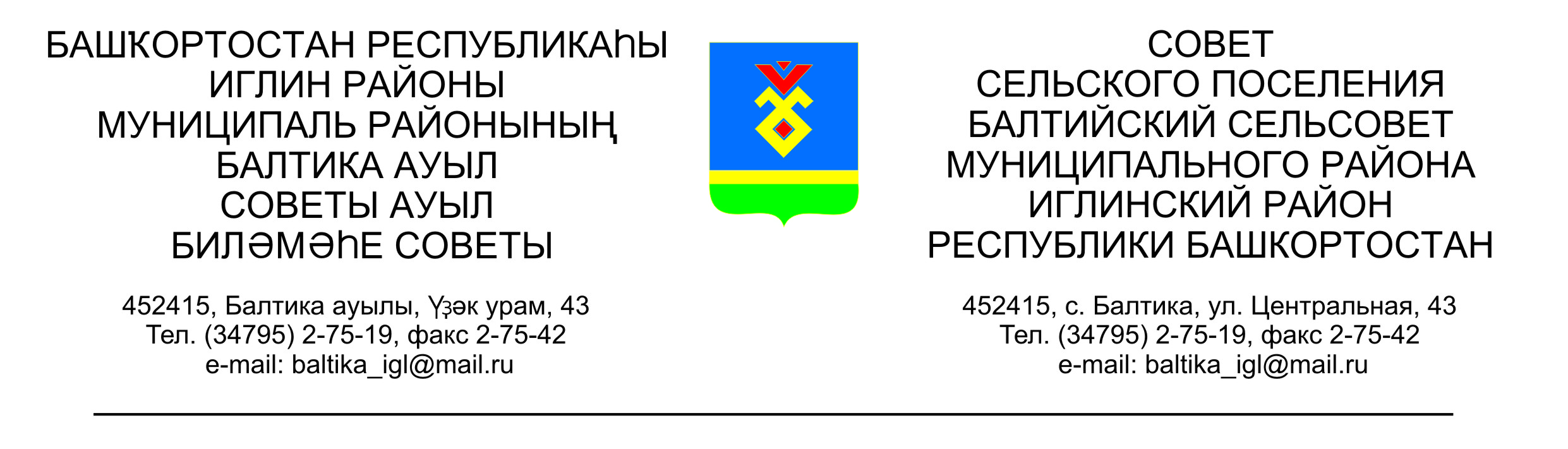                  КАРАР                                                                                  РЕШЕНИЕСовета сельского поселения  Балтийский сельсовет муниципального района Иглинский район  Республики БашкортостанО внесении изменения в решение Совета сельского поселения Балтийский сельсовет муниципального района Иглинский Республики Башкортостан от «21» ноября 2019года № 34  «Об установлении земельного налога на территории сельского поселения Балтийский сельсовет муниципального района Иглинский район Республики БашкортостанСовет сельского поселения Балтийский сельсовет  муниципального района Иглинский Республики Башкортостан решил:1. Внести в решение Совета сельского поселения Балтийский сельсовет муниципального района Иглинский район Республики Башкортостан от «21» ноября 2019 № 34 «Об установлении земельного налога на территории сельского поселения Балтийский сельсовет муниципального района Иглинский район Республики Башкортостан» изменение, изложив подпункт «г» пункта 3.1.  в следующей редакции:«г) многодетных семей (в том числе усыновителей, опекунов, попечителей), имеющих 4 и более детей».4. Настоящее решение вступает в силу не ранее, чем по истечении одного месяца со дня его официального опубликования, и распространяется на правоотношения, возникшие с 1 января 2021 года.5. Настоящее решение подлежит опубликованию на информационном стенде в здании Администрации сельского поселения Балтийский сельсовет муниципального района Иглинский район Республики Башкортостан,  на официальном сайте сельского поселения Балтийский сельсовет муниципального района Иглинский район Республики Башкортостан http://baltiysk.sp-iglino.ru/.  Глава сельского поселения		                               И.М.Бугвин				«17» марта 2021 года № 160